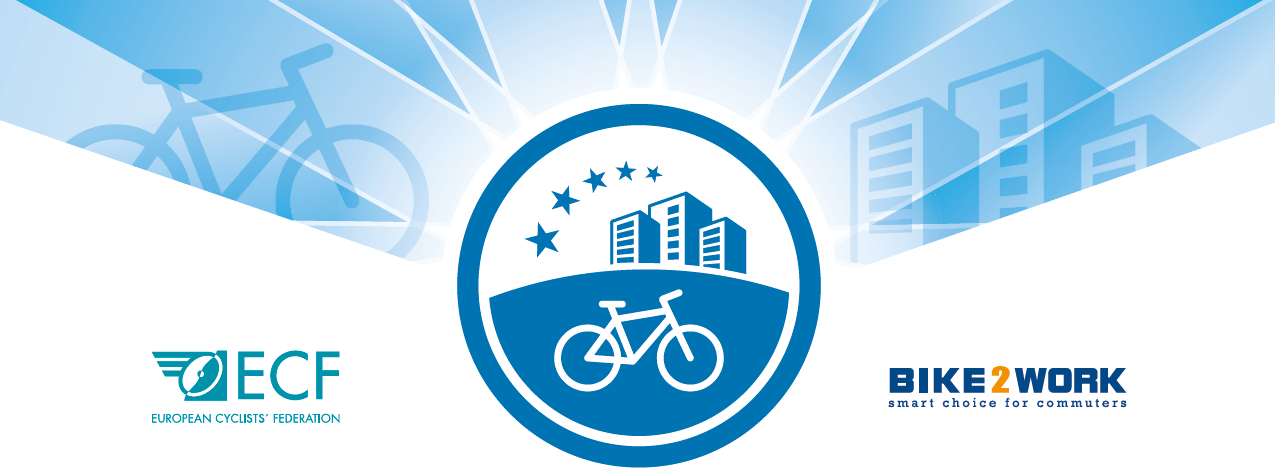 CFE Consortium membership Call for Applications 2021BUSINESS PLAN TEMPLATEInstructionsPlease use the templates below as guidelines in preparing your application. The business plan is meant to be a longer version of your application form that accounts for the suggested topics below. You don’t have to use the proposed table to present your plan.Please submit your business plan within three weeks of positive evaluation of your application form. For any questions, and for submission of your final document, contact Ms. Froso Christofides, ECF Members & Networks Manager at f.chirstofides@ecf.com.Business PlanBUDGETSECTIONCONTENT TO BE ELABORATEDSUMMARY BUSINESS IDEA & SERVICES Customer needs and proposed solutionsBUSINESS IDEA & SERVICES Services Certification cycle-friendly employerConsulting/ other?BUSINESS IDEA & SERVICES Uniqueness and innovation in approachBUSINESS IDEA & SERVICES Protection strategyMARKETING & PROMOTIONAL STRATEGYMarket analysisMARKETING & PROMOTIONAL STRATEGYIndustry and competitors               MARKETING & PROMOTIONAL STRATEGYTarget marketPositioning against competitorsSales volumeMARKETING & PROMOTIONAL STRATEGYMarketing strategyOPERATIVE CAPACITYBusiness model OPERATIVE CAPACITYResponsibilities Tasks in detailStaffTraining for consultants/ auditorsOPERATIVE CAPACITYMain partners and stakeholdersFINANCIAL SUSTAINABILITY & RISKSCentral assumptions FINANCIAL SUSTAINABILITY & RISKSBreak-even point FINANCIAL SUSTAINABILITY & RISKSCapital requirements               FINANCIAL SUSTAINABILITY & RISKSProfit year 1 to year 3 FINANCIAL SUSTAINABILITY & RISKSSales by sourceFINANCIAL SUSTAINABILITY & RISKSDetailed cost plan FINANCIAL SUSTAINABILITY & RISKSExit strategyIMPLEMENTATION TIMETABLEStatus of services IMPLEMENTATION TIMETABLECornerstone of the sales concept Year 1Year 2Year 3202120222022 Sales  Certifications  Consultations  Re-Certification  Online Re-Certification  Logo license per year Total Sales  Fixed Costs  Salary coordinator Sales/Customer Service  Marketing/PR  Accounting  Phone/internet  Rent  Licenses  Office materials CFE CONTRIBUTION TO COMMON POT Subtotal Fixed Costs Variable Costs  External service (Certification)  External service (Online Re-Cert.) External service Re-Certification  External service (Consultation)  Postage  Certificate  Training  Events  Travel costs  Subtotal Variable Costs  Total Sum Costs  Revenue/Loss 